Version SummaryPRE and POST ERS 11.0 Update===========================================================================================STEP1 – UPDATE to ERS 10.12 B010INSERT INTO ERSAppointment ( ID, CODE_CONCAT, NAME )    Values  ( 4, '13', '9/10' );ALTER TABLE ERSARCHIVEDREPORT      ADD archive_date DATE         -- ORACLEupdate ERSARCHIVEDREPORT set archive_date = TO_DATE('01/01/2014', 'MM/DD/YYYY');update ERSVERSION set version_id = 10.12===========================================================================================STEP2 – UPDATE ERS 10.12 B010 to ERS 11.0 B006Run the attached migration script – I recommend running each step individually to verify no errors. ===========================================================================================STEP3 – UPDATE ERS 11.0 B006 to ERS 11.0 B007--This is DB2 syntax.  May need to tweak for OracleALTER TABLE ERSOrganization ALTER COLUMN  org_id SET DATA TYPE char(10);ALTER TABLE ERSOrganization ALTER COLUMN  porg_id SET DATA TYPE char(10);===========================================================================================STEP4 – Larry to migrate UCD archives from DTO (data) to PDF format and send resulting two tables to ArishThis document provides step-by-step instructions to upgrade an Oracle  ERS 10.12 B010 database to ERS 11.0 format.    Due to dependencies,  this document must be executed in the order presented.  Step 1 thru Step 10 follow a common order across DB2, Oracle, and MS SQL versions of this documents.Recommendation:   Execute these database SQL commands individually and verify that each statement completes successfully before proceeding to the next statement.  This is a longer, but more thorough approach.   If statements are executed in blocks, it is easy to miss an error which may have a cascading (bad) effect as more SQL statements are executed.  Step 1: UCD Database Upgrade Prerequisite Before starting this database upgrade process, make sure your ERS instance is running at release level  ERS 10.12 B010 before proceeding with the following steps.  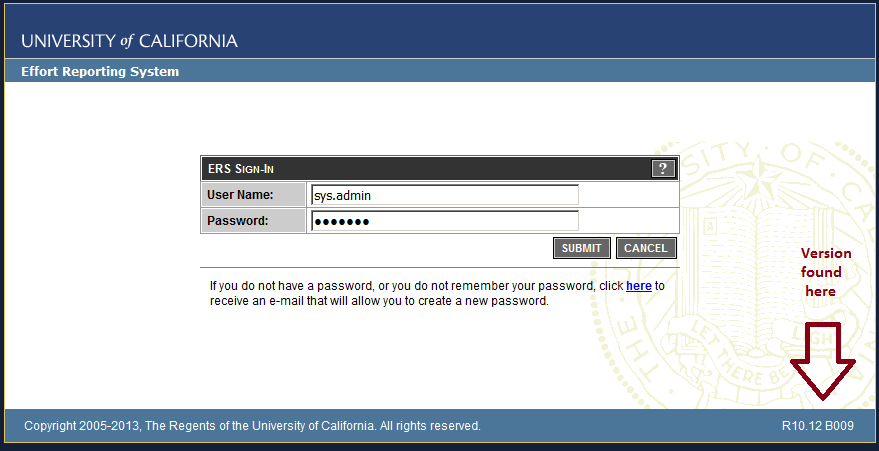 Note: To find constraints on an Oracle table   (substitute correct schema name)select * from all_constraints where r_constraint_name = 'ERSEMPL_PK' and owner=’ ERSUCD11_6’Step 2:  Employee Update from char(9) to varchar(11) Drop constraintsALTER TABLE ERSUser DROP CONSTRAINT ERSUser_FK;ALTER TABLE ERSPilotParticipant DROP CONSTRAINT ERSPilotPart_FK_Emp;ALTER TABLE ERSPossibleER DROP CONSTRAINT ERSPossibleER_FK;          -- does not existALTER TABLE ERSPI DROP CONSTRAINT ERSPI_FK_EMP;ALTER TABLE ERSLatePay DROP CONSTRAINT ERSLatePay_FK;		-- does not existALTER TABLE ERSOrgDept DROP CONSTRAINT ERSOrgDept_FK1;ALTER TABLE ERSLatePay_Temp DROP CONSTRAINT ERSLatePay_TEMP_FK;   -- does not existALTER TABLE ERSExcludeUserToken DROP CONSTRAINT ERSExcludeUserToken_FK;ALTER TABLE ERSEarnings DROP CONSTRAINT ERSEarnings_FK;ALTER TABLE ERSCSEmpl DROP CONSTRAINT ERSCSEmpl_FK1;ALTER TABLE ERSCriteriaEmployee DROP CONSTRAINT ERSCriteriaEmployee_FK;ALTER TABLE ERSEMPL DROP CONSTRAINT ERSEMPL_FK;ALTER TABLE ERSEMPL DROP CONSTRAINT ERSEMPL_FK1;                     -- does not existALTER TABLE ERSCRITERIAEMPLOYEE DROP CONSTRAINT ERSCRITERIAEMPLOYEE_FK1;ALTER TABLE ERSCSEMPL DROP CONSTRAINT ERSCSEMPL_FK;ALTER TABLE ERSEmpl DROP CONSTRAINT ERSEmpl_PK; ** Now modify ERSEmpl tableALTER TABLE ERSEmpl ADD PPS_EMPLOYEE_ID CHAR(9);      UPDATE ERSEmpl set pps_employee_id = employee_id;--ALTER TABLE ERSEmpl MODIFY PPS_EMPLOYEE_ID CHAR(9) NOT NULL;    -- Let UCD Oracle be NULL !!!ALTER TABLE ERSEmpl MODIFY EMP_NAME varchar(120);ALTER TABLE ERSEmpl MODIFY EMPLOYEE_ID varchar(11) ;** ERSEarnings and related tables  ** do not run the following  commented statements --select  distinct table_name, index_name from dba_ind_columns where  table_owner='ERSUCD11_6'  and --   table_name='ERSEARNINGS'--	ERSEARNINGS_IDX--	ERSEARNINGS_UNIQUE_IDX--	ERSEARNINGS_PKDROP INDEX ERSEARNINGS_IDX;DROP INDEX  ERSEARNINGS_UNIQUE_IDX;--DROP INDEX ERSEARNINGS_PK ;                      -- can not be dropped…. Skip statementALTER TABLE ERSEarnings MODIFY Employee_ID varchar(11);-- Received error:  ORA-54033: column to be modified is used in a virtual column expression-- Virtual columns most commonly exist when Extended Statistics has been enabled for your database -- This query identifies the ‘hidden’ columnsselect table_name, column_name, data_default, hidden_column from   user_tab_colswhere  table_name = 'ERSEARNINGS'-- this query identifies the extension names (must run in SQLPLUS)SELECT EXTENSION_NAME, EXTENSION, OWNER FROM dba_stat_extensions WHERE table_name='ERSEARNINGS';-- These queries remove the extensions (must run in SQLPLUS)exec DBMS_STATS.DROP_EXTENDED_STATS (ownname=>'ERSUCD4', tabname=>'ERSEARNINGS', extension=>'("PAY_CYCLE_END_DATE","EMPLOYEE_ID")');exec DBMS_STATS.DROP_EXTENDED_STATS (ownname=>'ERSUCD4', tabname=>'ERSEARNINGS', extension=>'("PAY_CYCLE_END_DATE","EMPLOYEE_ID")');CREATE INDEX ERSEARNINGS_IDX  ON ERSEarnings (Employee_ID ASC, Pay_Per_End_Date ASC);** Do not recreate index ERSEARNINGS_UNIQUE_IDX here .  It will be recreated later for PAR & I-129ALTER TABLE ERSCSEmpl DROP CONSTRAINT ERSCSEmpl_PK;ALTER TABLE ERSCSEmpl MODIFY EMPLOYEE_ID varchar(11) ;ALTER TABLE ERSCSEmpl ADD CONSTRAINT ERSCSEmpl_PK PRIMARY KEY (FS_ID, Employee_ID, Start_Date);ALTER TABLE ERSUser MODIFY EMPLOYEE_ID varchar(11);ALTER TABLE ERSCriteriaEmployee DROP CONSTRAINT ERSCriteriaEmployee_PK;ALTER TABLE ERSCriteriaEmployee MODIFY EMPLOYEE_ID varchar(11);ALTER TABLE ERSCriteriaEmployee ADD CONSTRAINT ERSCriteriaEmployee_PKPRIMARY KEY (SC_ID, Employee_ID);ALTER TABLE ERSLatePay DROP CONSTRAINT ERSLatePay_PK;ALTER TABLE ERSLatePay MODIFY EMPLOYEE_ID varchar(11) ;ALTER TABLE ERSLatePay ADD CONSTRAINT ERSLatePay_PKPRIMARY KEY(Employee_ID,Period_ID);ALTER TABLE ERSPI DROP CONSTRAINT ERSPI_PK;ALTER TABLE ERSPI MODIFY EMP_ID varchar(11);ALTER TABLE ERSPI ADD CONSTRAINT ERSPI_PK PRIMARY KEY (SP_ID, Emp_ID);ALTER TABLE ERSExcludeUserToken DROP CONSTRAINT ERSExcludeUserToken_PK;ALTER TABLE ERSExcludeUserToken MODIFY EMPLOYEE_ID varchar(11);ALTER TABLE ERSExcludeUserToken ADD CONSTRAINT ERSExcludeUserToken_PK PRIMARY KEY (Employee_ID);DROP INDEX  ERS_AER_UNIQ;ALTER TABLE ERSActualER MODIFY Employee_ID varchar(11);CREATE UNIQUE INDEX ERS_AER_UNIQ ON ERSActualER( employee_id, period_id );ALTER TABLE ERSIncludeEmpl DROP CONSTRAINT ERSIncludeEmpl_PKALTER TABLE ERSIncludeEmpl MODIFY Employee_ID varchar(11);ALTER TABLE ERSIncludeEmpl ADD CONSTRAINT ERSIncludeEmpl_PK PRIMARY KEY (Employee_ID);ALTER TABLE ERSPIEmplTank DROP CONSTRAINT ERSPIEmplTank_PK;ALTER TABLE ERSPIEmplTank MODIFY  Emp_ID varchar(11);ALTER TABLE ERSPIEmplTank ADD CONSTRAINT ERSPIEmplTank_PK PRIMARY KEY (Project_ID, Emp_ID);ALTER TABLE ERSPilotParticipant  DROP CONSTRAINT ERSPilotPart_PK;ALTER TABLE ERSPilotParticipant MODIFY emp_id varchar(11);ALTER TABLE ERSPilotParticipant  ADD CONSTRAINT ERSPilotPart_PK PRIMARY KEY  (period_id, Emp_ID);ALTER TABLE ERSEmpl ADD CONSTRAINT ERSEmpl_PK PRIMARY KEY(Employee_ID);ALTER TABLE ERSCSEmpl ADD CONSTRAINT ERSCSEmpl_fk_emp;FOREIGN KEY (Employee_ID) REFERENCES ERSEmpl (Employee_ID);ALTER TABLE ERSCriteriaEmployee ADD CONSTRAINT ERS_CE_FK_EMP FOREIGN KEY (Employee_ID) REFERENCES ERSEmpl (Employee_ID);ALTER TABLE ERSLatePay ADD CONSTRAINT ERSLatePay_FK FOREIGN KEY (Employee_ID) REFERENCES ERSEmpl (Employee_ID);ALTER TABLE ERSExcludeUserToken ADD CONSTRAINT ERS_EUTOKEN_FK_EMP FOREIGN KEY (EMPLOYEE_ID) REFERENCES ERSEmpl (Employee_ID);ALTER TABLE ERSPilotParticipant ADD CONSTRAINT ERSPilotPart_FK_E FOREIGN KEY (EMP_ID) REFERENCES ERSEmpl (Employee_ID);ALTER TABLE ERSPI ADD CONSTRAINT ERSPI_FK_EMP FOREIGN KEY (EMP_ID) REFERENCES ERSEmpl (Employee_ID);ALTER TABLE ERSUser ADD CONSTRAINT ERSUser_fk_emp FOREIGN KEY (Employee_ID) REFERENCES ERSEmpl (Employee_ID);ALTER TABLE ERSEarnings ADD CONSTRAINT ERSEarn_FK_emp FOREIGN KEY (Employee_ID) REFERENCES ERSEmpl (Employee_ID);Step3:  Supplemental Employee UpdatesDROP INDEX  ersar_eid;ALTER TABLE ERSArchivedReport MODIFY EMP_ID varchar(11);ALTER TABLE ERSArchivedReport MODIFY EMP_NAME varchar(120);CREATE INDEX ersar_eid ON ERSArchivedReport( emp_id );Step 4: Clean Employee IDsupdate ersempl set employee_id=ltrim(employee_id);update ersempl set employee_id=rtrim(employee_id);Step 5: Home Department UpdatesHome Department Update char(6) to varchar(10)   ALTER TABLE ERSCriteriaHomeDepartment DROP CONSTRAINT ERSCriteriaHomeDepartment_PK;   ALTER TABLE ERSCriteriaHomeDepartment DROP CONSTRAINT ERSCriteriaHomeDepartment_FK;   ALTER TABLE ERSCriteriaHomeDepartment DROP CONSTRAINT ERSCriteriaHomeDepartment_FK1;   ALTER TABLE ERSOrgDept DROP CONSTRAINT ERSOrgDept_PK;   ALTER TABLE ERSOrgDept DROP CONSTRAINT ERSOrgDept_FK;   ALTER TABLE ERSOrgDept DROP CONSTRAINT ERSOrgDept_FK1        --  Already removed in Step2   ALTER TABLE ERSHOMEDEPT DROP CONSTRAINT ERSHomeDept_PK;   ALTER TABLE ERSHOMEDEPT MODIFY DEPT_ID varchar(10);    ALTER TABLE ERSHOMEDEPT ADD CONSTRAINT ERSHomeDept_PK PRIMARY KEY(DEPT_ID);   ALTER TABLE ERSEmpl MODIFY DEPT_ID varchar(10);   ALTER TABLE ERSEmpl  ADD  CONSTRAINT  ERSEmpl_FK FOREIGN KEY(Dept_ID)  REFERENCES ERSHomeDept (Dept_ID);  ALTER TABLE ERSEmpl  ADD  CONSTRAINT ERSEmpl_FK1 FOREIGN KEY(Sch_CD)   REFERENCES ERSSchType (Sch_CD);   ALTER TABLE ERSOrgDept MODIFY DEPT_ID varchar(10) ;   ALTER TABLE ERSOrgDept ADD CONSTRAINT ERSOrgDept_PK PRIMARY KEY(Org_CD, Dept_ID);   ALTER TABLE ERSOrgDept  ADD  CONSTRAINT  ERSOrgDept_FK FOREIGN KEY(Org_CD)   REFERENCES ERSOrganization (Org_CD);   ALTER TABLE ERSOrgDept  ADD  CONSTRAINT ERSOrgDept_FK1 		FOREIGN KEY(Dept_ID)   REFERENCES ERSHomeDept(Dept_ID);Step 5 (continued): Home Department Updates      ALTER TABLE ERSCriteriaHomeDepartment MODIFY DEPT_ID varchar(10);      ALTER TABLE ERSSchDept DROP CONSTRAINT ERSSchDept_PK ;  ALTER TABLE ERSSchDept MODIFY DEPT_ID varchar(10);   ALTER TABLE ERSSchDept ADD CONSTRAINT ERSSchDept_PK PRIMARY KEY (Sch_CD, Dept_ID);   ALTER TABLE ERSCriteriaHomeDepartment MODIFY  DEPT_ID varchar(10);   ALTER TABLE ERSCriteriaHomeDepartment ADD  CONSTRAINT  ERSCriteriaHomeDepartment_PK PRIMARY KEY (SC_ID, Dept_ID);   ALTER TABLE ERSCriteriaHomeDepartment  ADD  CONSTRAINT  ERSCriteriaHomeDepartment_FK  FOREIGN KEY(Dept_ID)		REFERENCES ERSHomeDept (Dept_ID);    ALTER TABLE ERSCriteriaHomeDepartment  ADD  CONSTRAINT ERSCriteriaHomeDepartment_FK1  FOREIGN KEY(SC_ID)		REFERENCES ERSCriteriaMaster (SC_ID);UPDATE ERSHOMEDEPT set DEPT_ID=ltrim(DEPT_ID);UPDATE ERSHOMEDEPT set DEPT_ID=rtrim(DEPT_ID) ;        -- statement failed, constraint violation, continue….Step 6:  Add new Labor Ledger columns to ERSEARNINGS table.          alter table ersearnings  add Run_Id varchar(10) ;              alter table ersearnings  add Empl_Rcd integer;        alter table ersearnings  add Eff_Date timestamp ;                                      alter table ersearnings  add Eff_Seq integer;        alter table ersearnings  add Off_Cycle varchar(1);        alter table ersearnings  add Run_Id_Earn varchar(10)  ;        alter table ersearnings  add Addl_Seq varchar(10);        alter table ersearnings  add Journal_Id varchar(10);        alter table ersearnings  add Journal_Line varchar(10);        alter table ersearnings  add Journal_Line_Ref  varchar(10);        alter table ersearnings  add Business_Unit varchar(5);        alter table ersearnings  add Pay_Cat varchar(2);        alter table ersearnings  add Time_Code varchar(2);        alter table ersearnings  add Restatement varchar(1);        alter table ersearnings  add Interface varchar(1);        Alter TABLE ERSEARNINGS MODIFY DOS_TIME_CODE varchar(2);         Alter TABLE ERSEARNINGS MODIFY DOS_PAY_CATEGORY varchar(2);        Alter TABLE ERSEARNINGS MODIFY TITLE_CODE varchar(6)Step 6 (continued):   Add new Labor Ledger (I-129) columns to ERSEARNINGS table.  -- Initialize restatement and interface columns-- perform the following update one year at a time (otherwise transaction log will fill and query will fail)update ersearnings set restatement='N', interface='P'  where extract(year from Pay_Cycle_End_Date) = 2003;update ersearnings set restatement='N', interface='P'  where extract(year from Pay_Cycle_End_Date) = 2004;update ersearnings set restatement='N', interface='P'  where extract(year from Pay_Cycle_End_Date) = 2005;update ersearnings set restatement='N', interface='P'  where extract(year from Pay_Cycle_End_Date) = 2006;update ersearnings set restatement='N', interface='P'  where extract(year from Pay_Cycle_End_Date) = 2007;update ersearnings set restatement='N', interface='P'  where extract(year from Pay_Cycle_End_Date) = 2008;update ersearnings set restatement='N', interface='P'  where extract(year from Pay_Cycle_End_Date) = 2009;update ersearnings set restatement='N', interface='P'  where extract(year from Pay_Cycle_End_Date) = 2010;update ersearnings set restatement='N', interface='P'  where extract(year from Pay_Cycle_End_Date) = 2011;update ersearnings set restatement='N', interface='P'  where extract(year from Pay_Cycle_End_Date) = 2012;update ersearnings set restatement='N', interface='P'  where extract(year from Pay_Cycle_End_Date) = 2013;update ersearnings set restatement='N', interface='P'  where extract(year from Pay_Cycle_End_Date) = 2014;update ersearnings set restatement='N', interface='P'  where extract(year from Pay_Cycle_End_Date) = 2015;update ersearnings set restatement='N', interface='P'  where extract(year from Pay_Cycle_End_Date) = 2016; update ersearnings set restatement='N', interface='P'  where extract(year from Pay_Cycle_End_Date) = 2017;        update ersearnings set restatement='N', interface='P'  where extract(year from Pay_Cycle_End_Date) > 2018;   update ersearnings set restatement='N', interface='P'  where extract(year from Pay_Cycle_End_Date) > 2019;       update ersearnings set restatement='N', interface='P'  where extract(year from Pay_Cycle_End_Date) > 2020;       update ersearnings set restatement='N', interface='P'  where interface is null;          update ersearnings set restatement='N', interface='P'  where interface is null;update ersearnings set restatement='N', interface='P'  where interface <>'P'Step 6B: Set database version to 11.0update ersversion set version_id='11.0';Step 7A:  UCD does not use OFF QTR reporting and ERSDosCode table is empty.  Skip this stepStep 7B: Build ERSEarnings duplicate earning check for both PAR and I-129 earnings Create Unique PAR Earnings and I-129 Earnings unique indexes for duplicate earning check I-129	`DROP INDEX ERSEarnings. ERS_EARNINGS_I129_UNIQUE;            -- ignore if not existsCREATE INDEX ERS_EARNINGS_I129_UNIQUE ON ERSEARNINGS(Interface, Empl_Rcd, Eff_date, Eff_Seq, Run_Id, Run_Id_Earn, Business_Unit,Off_Cycle, Dist_Dos, Journal_Id, Journal_Line, Journal_Line_Ref, Addl_Seq);** note that the UNIQUE keyword has been purposely omitted to eliminate potential problems with     historical earning uniquenessPARDROP INDEX ERSEarnings. ERS_EARNINGS_PAR_UNIQUE              -- ignore if not existsCREATE INDEX ERS_EARNINGS_PAR_UNIQUE ON ERSEARNINGS(Interface, Pay_Cycle_End_Date, Pay_Cycle_Code, Record_Type, Pri_Gross_Ctl, Entry_Seq_No);** Note:  The UNIQUE keyword purposely omitted to eliminate potential problems with historical earning uniquenessLarry testing – ran out of tablespace….SELECT * From DBA_DATA_FILES;Alter tablespace USERS add datafile ‘D:\APP\ORACLE\ORADATA\ORAERS\UCD_Tablespace4.DBF’ size 2000M autoextend on;Step 8A : Expand ERSEarnings Paid_Amount, Paid_Hours, and Pay_Rate columnsALTER TABLE ERSEarnings MODIFY Paid_Hours decimal(6,2) NOT NULL;ALTER TABLE ERSEarnings MODIFY Paid_Amount decimal(12,2) NOT NULL;ALTER TABLE ERSEarnings MODIFY Pay_Rate   decimal(14,4) NOT NULL;Step 8B: Create six digit UCPATH Department ID’s in ERS Scheduler.   	    Skip this step.  Does not apply to UCD.  Step 8C:  Add Non-Academic Appointment Indicators  (3,B,C)insert into ERSPersPgmCode values('3',’2’, sysdate,  'sys.admin', sysdate , 'sys.admin') ; insert into ERSPersPgmCode values('B', '2', sysdate, 'sys.admin', sysdate , 'sys.admin')  ;insert into ERSPersPgmCode values('C', '2', sysdate ,  'sys.admin', sysdate , 'sys.admin');** Notice column1 & colum2 are flipped from UCD and UCLA  Step 8D: Update Journal_Line_Ref for I-129 records (set to “PAYROLL”)update ERSEarnings set Journal_Line_Ref ='PAYROLL' where interface='L';Step 8E:   Add ‘Over The Cap’ to ERSEarnings table.	alter table ERSEarnings  add Over_The_Cap varchar(10);alter table ersearnings  add Cap_Rate  Decimal (14, 4) NULL;update ersearnings set cap_rate=0  where cap_rate  is NULL ;Step 8F:  ERSDOSCODE table and ERSPAYCAT table are now indexed using ‘Interface’ (same codes in PPS and I-129 are used, but identify ‘Effort’ differently)There appears to be an INDEX and PRIMARY KEY called  ERSTIMECODE_PK.An Oracle ‘catch 22’  would not allow deleting either the index or primary key, citing existence of the other.The easiest solution is dropping the table and recreating it ….ERSTimeCode before  dropping table.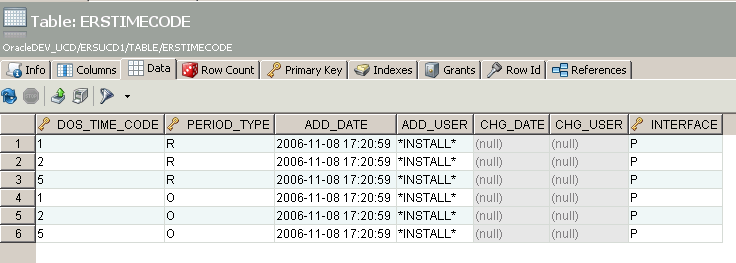 DROP TABLE ERSTimeCodeCREATE TABLE ERSTIMECODE(  DOS_TIME_CODE  CHAR(1 BYTE)       NOT NULL,  PERIOD_TYPE    CHAR(1 BYTE)       NOT NULL,  ADD_DATE       DATE               NOT NULL,  ADD_USER       VARCHAR2(60 BYTE)  NOT NULL,  CHG_DATE       DATE,  CHG_USER       VARCHAR2(60 BYTE))INSERT INTO ERSTimeCode(DOS_Time_Code, Period_Type, Add_Date, Add_User)  VALUES('1', 'R', sysdate, '*INSTALL*');INSERT INTO ERSTimeCode(DOS_Time_Code, Period_Type, Add_Date, Add_User)  VALUES('2', 'R', sysdate, '*INSTALL*');INSERT INTO ERSTimeCode(DOS_Time_Code, Period_Type, Add_Date, Add_User)  VALUES('5', 'R', sysdate, '*INSTALL*');INSERT INTO ERSTimeCode(DOS_Time_Code, Period_Type, Add_Date, Add_User)  VALUES('1', 'O', sysdate, '*INSTALL*');INSERT INTO ERSTimeCode(DOS_Time_Code, Period_Type, Add_Date, Add_User)  VALUES('2', 'O', sysdate, '*INSTALL*');INSERT INTO ERSTimeCode(DOS_Time_Code, Period_Type, Add_Date, Add_User)  VALUES('5', 'O', sysdate, '*INSTALL*');Step 8F (cont):** Now that ERSTIMECODE table is recreated, perform ERS 11.0 enhancementsALTER TABLE ERSTIMECODE  add Interface varchar(1);UPDATE ERSTimeCode set interface = 'P';	ALTER TABLE ERSTimeCode  ADD CONSTRAINT ERSTimeCode_PK    		PRIMARY KEY (DOS_Time_Code, Period_Type, Interface);insert into ERSTimeCode values ('1','O',sysdate,'*R11*',null,null,'L');insert into ERSTimeCode values ('2','O',sysdate,'*R11*',null,null,'L');insert into ERSTimeCode values ('5','O',sysdate,'*R11*',null,null,'L');insert into ERSTimeCode values ('1','R',sysdate,'*R11*',null,null,'L');insert into ERSTimeCode values ('2','R',sysdate,'*R11*',null,null,'L');insert into ERSTimeCode values ('5','R',sysdate,'*R11*',null,null,'L');Step 8GI:Now perform same enhancement to ERSPayCat, (drop table and recreate table).ERSPayCat before enhancement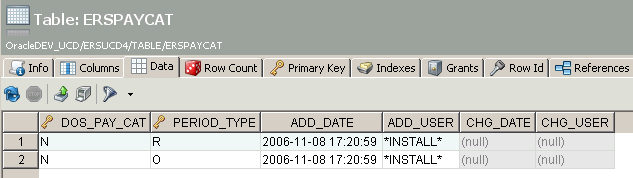 DROP TABLE ERSPaycatCREATE TABLE ERSPAYCAT(  DOS_PAY_CAT  CHAR(1 BYTE)            NOT NULL,  PERIOD_TYPE  CHAR(1 BYTE)              NOT NULL,  ADD_DATE     DATE                              NOT NULL,  ADD_USER     VARCHAR2(60 BYTE)    NOT NULL,  CHG_DATE     DATE,  CHG_USER     VARCHAR2(60 BYTE))      INSERT INTO ERSPayCat(DOS_Pay_Cat, Period_Type, Add_Date, Add_User)  VALUES('N', 'R', sysdate, '*INSTALL*');       INSERT INTO ERSPayCat(DOS_Pay_Cat, Period_Type, Add_Date, Add_User)  VALUES('N', 'O', sysdate, '*INSTALL*');Step 8G (cont):** Now that ERSPAYCAT table is recreated, perform ERS 11.0 enhancementsALTER TABLE ERSPAYCAT add Interface varchar(1);Update ERSPayCat set interface = 'P';ALTER TABLE ERSPayCat MODIFY Interface Varchar(1) NOT NULL;ALTER TABLE ERSPayCat ADD CONSTRAINT ERSPayCat_PK    		PRIMARY KEY (DOS_Pay_Cat, Period_Type, Interface);insert into ERSPayCat values ('1','R',sysdate,'*R11*',null,null,'L');insert into ERSPayCat values ('1','O',sysdate,'*R11*',null,null,'L');insert into ERSPayCat values ('2','R',sysdate,'*R11*',null,null,'L');insert into ERSPayCat values ('2','O',sysdate,'*R11*',null,null,'L');Step 9:  Set ERS sys.admin password allowing user to login to ERSSKIP THIS STEP AT UCD   (database sys.admin profile is already set properly at UCD)update ERSUser  set  email_addr='lscott@ucop.edu' where user_id = 'sys.admin'Go to ERS Login screen and select ‘password reset’ hyperlink Step 10: WAR file deployment - Set ERS hibernate config file to point to UCD ERS 11.0 databaseThis is only a reminder….*  Larry will do this for you at UCOPStep 10:  Archive Migration from DTO format to PDF formatThis code is can be found in ERS 10.12 B010ERS 10.12 B010 Archive PDF format eliminates archived data compatibility issues with java classes. The ERS 10.12 Bxxx archives are not compatible with ERS 11.0. ERS 10.12 Bxxx  stores archive information in a DTO (data) formatERS 11.0 now stores archive information in  a PDF formatThe ERS 10.12 B010 archive migration program is RunArchiveReportMigation10to11.javaThe ERS Archive tables are ERSARCHIVEDREPORT and ERSARCHIVEDFS.All archive data is contained in ERSARCHIVEDREPORT and ERSARCHIVEDFSPrerequisite ERS 10.12 B010 added column ‘archive_date’ to table  ERSArchivedReport . If this column does not exist in your table,  run the following sqlALTER TABLE ERSARCHIVEDREPORT add archive_date date default null;UPDATE ERSARCHIVEDREPORT SET archive_date = TO_DATE('12/31/2013', 'MM/DD/YYYY');Please make long term backup of ERSARCHIVEDREPORT and ERSARCHIVEDFS before starting this processIf there are any migration issues, these backups may be needed to recover. Suggested Process:Migration may be performed in a non-production environment to minimize ERS production downtime.Archive migration may run for many hours10.1:  Load the ERS 10.12 Bxxx war file to your QA environment 10.2:  Copy your production ERS database to your QA environment10.3:  Verify your QA ERS database connection and ERS code (ERS signon screen display version 10.12 Bxxx)10.4: Run the migration program In the QA environment, run ERS batch program RunArchiveReportMigation10to11.javaIt is necessary to set your ERS config directory in the classpath (shown in screenshot below)Do not run the migration in Spring debug mode. Migration will crash with out of memory issues.It is also necessary to pass three parameters to the archive migration process.1: The path to the ERS Jasper report objects (red underline) . Explode your  ers.war file to a temp directory2: The path to your ExternalizedString.xml file (blue underline) 3: The batch size to process  = number of archives rows to process in batch run (not database commit size)Notes  The ‘batch size’ parameter keeps the archive process from consuming too much memory and crashing.A good starting point is 10000.     For 100K archives, run the archive migration process 10 times.The database commit size is 50 rows.  After processing 50 rows, the rows are committed to the database.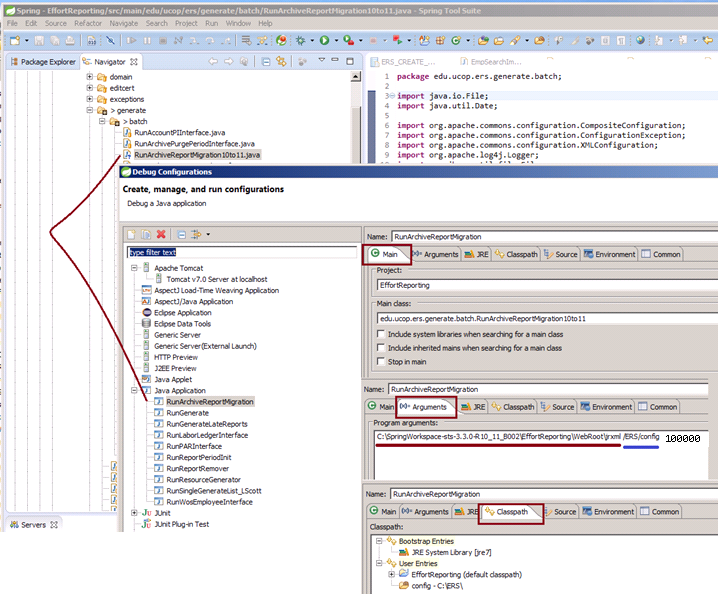 10.5:  Replace production DTO archives with QA PDF ArchivesCopy / replace the QA ERSARCHIVEDREPORTand ERSARCHIVEDFS tables to production. Use  copy / replace to keep the production indexes intact.Required order:1: delete contents of production ERSARCHIVEDFS2: delete contents of production ERSARCHIVEDREPORT3: copy ERSARCHIVEDREPORT from QA to PROD4: copy ERSARCHIVEDFS from QA to PRODArchive migration program execution commentsThe migration program can easily consume all memory on your server causing the process to crash. To prevent ‘out-of-memory errors’, the migration program processes 100,000 archived effort reports at a time and then stops to releases memory.  The migration process commits updates in 5000 archive increments. As the archive migration run, the DTO pdf is read from table ERSAarchivedReport and converted to PDF (using the JasperReport objects and the campuses customizations in ErternalizedStrings.xml).  Once the PDF is built, the DTO in ERSArchivedReports  is overlaid with the PDF .  The same process is used for the archive payroll report.  The process continues until all ERSArchivedReport rows are processed or 100,000 rows are processed. Larger campuses may have millions of rows in the ERSArchivedReport table, making it necessary to run the migration process 10+ times.   Each iteration of the migration process will likely take a few days.  Run this SQL:   select  year(archived_date) , count(*) from ERSARCHIVEDREPORT group by year(archived_date)If you see any archive dates < 2018, run the process again (assumes migration run in 2018)Once all archive dates < 2018 are cleared, the ERS Archive Migration is complete.  Performance:When this process was run for UCSB in QA (Jan 2018), it took 15 hours to migrate 100,000 archived effort reports.Step 11: Closing commentsIt is highly recommended that you long term archive a copy of the ERS 10.12 production database If any issues arise after the UCPATH implementation, it may be necessary to load the ERS 10.12 system in a QA environment to retrieve or repair ERS data.Done with ERS 11.0 Upgrade !Appendix 1:   Handy Oracle commands To find table keys, constraints, and indexes (notice table names are case sensitive)select * from user_constraints where table_name='ERSEMPL'R = Referential Constraint/Foreign Key constraintC = Check ConstraintP = Primary KeyU = Unique Keyselect  table_name, index_name from dba_ind_columns where  table_owner='ERSUCD1' order by Table_Nameselect * from user_constraints where table_name ='ERSTIMECODE' -- and OWNER='ERSUCD1'-- There might be more than one object with the same name making drop statement say ‘object does not exist’select * from dba_objects where object_name = 'ERS_AER_UNIQ'** REMEMBER THAT PARAMETERS MAY BE  UPPER CASEVersionDateAuthorDescription1.1April 2017L ScottInitial document. Cloned from UCLA migration document and modified for Oracle.1.2June 2020L Scott Added PRE and POST ERS 11.0 Steps   (page 2)      ERS 10.12 B002 to ERS 11.0 Boo6   AND  ERS 11.0 B006 to ERS 11.0 B007 Executed this upgrade script at UCOP to verify script prior to execution at UCDStreamlined steps 7-101.3 August 2020L ScottOracle (unlike DB2 and MS SQL Server) considered an empty character ‘’ to be the same as a NULL character.   ERS Earnings.PRI_GROSS_CTL  and ERSEmpl.PPS_Employee_ID can not be null and required a valueWhen migration is complete, perform these last steps1: ALTER TABLE ERSEarnings MODIFY PRI_GROSS_CTL DEFAULT ON NULL 'U';2: ALTER TABLE ERSEmpl MODIFY PPS_EMPLOYEE_ID CHAR(9) NULL;select distinct constraint_type from user_constraints where table_name ='ERSEMPL';